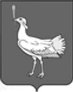   СОБРАНИЕ ПРЕДСТАВИТЕЛЕЙ               СЕЛЬСКОГО ПОСЕЛЕНИЯ БОЛЬШАЯ ДЕРГУНОВКА МУНИЦИПАЛЬНОГО РАЙОНАБОЛЬШЕГЛУШИЦКИЙСАМАРСКОЙ ОБЛАСТИТРЕТЬЕГО СОЗЫВА                                               РЕШЕНИЕ № 29от 21 января 2016 г.Об утверждении Порядка размещения сведений о доходах, расходах, об имуществе и обязательствах имущественного характера депутатов Собрания представителей сельского поселения Большая Дергуновка муниципального района Большеглушицкий Самарской области и членов их семей на официальном сайте Собрания представителей муниципального района Большеглушицкий Самарской области и предоставления этих сведений общероссийским и региональным средствам массовой информации для опубликованияВ соответствии с Федеральным законом от 25.12.2008 № 273-ФЗ «О противодействии коррупции», Федеральным законом от 03.12.2012 № 230-ФЗ «О контроле за соответствием расходов лиц, замещающих государственные должности, и иных лиц их доходам», Указом Президента РФ от 08.07.2013 № 613 «Вопросы противодействия коррупции», Уставом сельского поселения Большая Дергуновка муниципального района Большеглушицкий Самарской области, Собрание представителей сельского поселения Большая Дергуновка муниципального района Большеглушицкий Самарской областиРЕШИЛО:1. Утвердить прилагаемый Порядок размещения сведений о доходах, расходах, об имуществе и обязательствах имущественного характера депутатов Собрания представителей сельского поселения Большая Дергуновка муниципального района Большеглушицкий Самарской области и членов их семей на официальном сайте Собрания представителей сельского поселения Большая Дергуновка муниципального района Большеглушицкий Самарской области и предоставления этих сведений общероссийским и региональным средствам массовой информации для опубликования.2. Опубликовать настоящее Решение в газете «Большедергуновские Вести».3. Настоящее Решение вступает в силу после его официального опубликования.Председатель Собрания представителей Большая Дергуновкамуниципального района Большеглушицкий Самарской области                                                            А.В. Чечинк Решению Собрания представителейсельского поселения Большая Дергуновкамуниципального района Большеглушицкий Самарской области«Об утверждении Порядка размещения сведений о доходах,расходах, об имуществе и обязательствах имущественного характерадепутатов Собрания представителей сельского поселения Большая Дергуновка муниципального района Большеглушицкий Самарской области и членов их семей на официальном сайте Собрания представителей сельского поселения Большая Дергуновка муниципального района Большеглушицкий Самарской областии предоставления этих сведений общероссийским и региональнымсредствам массовой информации для опубликования»Порядокразмещения сведений о доходах, расходах, об имуществе и обязательствах имущественного характера депутатов Собрания представителей сельского поселения Большая Дергуновка муниципального района Большеглушицкий Самарской области и членов их семей на официальном сайте Собрания представителей сельского поселения Большая Дергуновкамуниципального района Большеглушицкий Самарской области и предоставления этих сведений общероссийским и региональным средствам массовой информации для опубликования (далее – Порядок)1. Настоящим Порядком устанавливаются обязанности Собрания представителей сельского поселения Большая Дергуновка муниципального района Большеглушицкий Самарской области (далее – Собрание представителей) по размещению сведений о доходах, расходах, об имуществе и обязательствах имущественного характера депутатов Собрания представителей сельского поселения Большая Дергуновка муниципального района Большеглушицкий Самарской области (далее – депутаты, депутат) и сведений о доходах, расходах, об имуществе и обязательствах имущественного характера супруги (супруга) и несовершеннолетних детей указанных лиц (далее – сведения о доходах, расходах, об имуществе и обязательствах имущественного характера) в информационно-телекоммуникационной сети Интернет на официальном сайте Собрания представителей муниципального района Большеглушицкий Самарской области (далее – официальный сайт), а также по предоставлению этих сведений общероссийским и региональным средствам массовой информации для опубликования в связи с их запросами.2. На официальном сайте размещаются и общероссийским и региональным средствам массовой информации предоставляются для опубликования следующие сведения о доходах, расходах, об имуществе и обязательствах имущественного характера:а) перечень объектов недвижимого имущества, принадлежащих депутату, его супруге (супругу) и несовершеннолетним детям на праве собственности или находящихся в их пользовании, с указанием вида, площади и страны расположения каждого из таких объектов;б) перечень транспортных средств с указанием вида и марки, принадлежащих на праве собственности депутату, его супруге (супругу) и несовершеннолетним детям;в) декларированный годовой доход депутата, его супруги (супруга) и несовершеннолетних детей;г) сведения об источниках получения средств, за счет которых совершены сделки по приобретению земельного участка, иного объекта недвижимого имущества, транспортного средства, ценных бумаг, долей участия, паев в уставных (складочных) капиталах организаций, если общая сумма таких сделок превышает общий доход депутата и его супруги (супруга) за три последних года, предшествующих отчетному периоду3. В размещаемых на официальном сайте и предоставляемых общероссийским и региональным средствам массовой информации для опубликования сведениях о доходах, расходах, об имуществе и обязательствах имущественного характера запрещается указывать:а) иные сведения (кроме указанных в пункте 2 настоящего Порядка) о доходах депутата, его супруги (супруга) и несовершеннолетних детей, об имуществе, принадлежащем на праве собственности названным лицам, и об их обязательствах имущественного характера;б) персональные данные супруги (супруга), детей и иных членов семьи депутата;в) данные, позволяющие определить место жительства, почтовый адрес, телефон и иные индивидуальные средства коммуникации депутата, его супруги (супруга), детей и иных членов семьи;г) данные, позволяющие определить местонахождение объектов недвижимого имущества, принадлежащих депутату, его супруге (супругу), детям, иным членам семьи на праве собственности или находящихся в их пользовании;д) информацию, отнесенную к государственной тайне или являющуюся конфиденциальной.4. Сведения о доходах, расходах, об имуществе и обязательствах имущественного характера, указанные в 2 настоящего Порядка, за весь период осуществления полномочий депутатом, а также сведения о доходах, расходах, об имуществе и обязательствах имущественного характера его супруги (супруга) и несовершеннолетних детей находятся на официальном сайте, и ежегодно обновляются в течение 14 рабочих дней со дня истечения срока, установленного для их подачи.5. Размещение на официальном сайте сведений о доходах, расходах, об имуществе и обязательствах имущественного характера, указанных в пункте 2 настоящего Порядка, обеспечивается Собранием представителей по форме согласно приложению к настоящему Порядку.6. Председатель Собрания представителей:а) в течение трех рабочих дней со дня поступления запроса от общероссийского и регионального средства массовой информации сообщает о нем депутату, в отношении которого поступил запрос;б) в течение семи рабочих дней со дня поступления запроса от общероссийского и регионального средства массовой информации обеспечивает предоставление ему сведений, указанных в 2 настоящего Порядка, в том случае, если запрашиваемые сведения отсутствуют на официальном сайте.7. Председатель Собрания представителей несет в соответствии с законодательством Российской Федерации ответственность за несоблюдение настоящего Порядка, а также за разглашение сведений, отнесенных к государственной тайне или являющихся конфиденциальными.Приложениек Порядку размещения сведений о доходах,расходах, об имуществе и обязательствах имущественного характерадепутатов Собрания представителей сельского поселения Большая Дергуновка муниципального районаБольшеглушицкий Самарской области и членов их семей на официальном сайтеСобрания представителей муниципального района Большеглушицкий Самарской областии предоставления этих сведений общероссийским и региональнымсредствам массовой информации для опубликованияСведенияо доходах, расходах, об имуществе и обязательствах имущественного характера, представленные депутатами Собрания представителей сельского поселения Большая Дергуновка муниципального района Большеглушицкий Самарской области за отчетный период с 1 января 20____ года по 31 декабря 20____ года и подлежащие размещению в информационно-телекоммуникационной сети интернет на официальном сайте Собрания представителей сельского поселения Большая Дергуновка муниципального района Большеглушицкий Самарской области    _____________ _______________________   ____________________          (подпись)                 (Ф.И.О. руководителя)                                    (дата)--------------------------------<1> В случае, если в отчетном периоде депутату Собрания представителей сельского поселения Большая Дергуновка муниципального района Большеглушицкий Самарской области по месту работы, службы предоставлены (выделены) средства на приобретение (строительство) жилого помещения, данные средства суммируются с декларированным годовым доходом, а также указываются отдельно в настоящей графе.<2> Сведения указываются, если сумма сделки превышает общий доход депутата Собрания представителей сельского поселения Большая Дергуновка муниципального района Большеглушицкий Самарской области и его супруги (супруга) за три последних года, предшествующих совершению сделки.N п/пФамилия и инициалы лица, чьи сведения размещаютсяДолжностьОбъекты недвижимости, находящиеся в собственностиОбъекты недвижимости, находящиеся в собственностиОбъекты недвижимости, находящиеся в собственностиОбъекты недвижимости, находящиеся в собственностиОбъекты недвижимости, находящиеся в пользованииОбъекты недвижимости, находящиеся в пользованииОбъекты недвижимости, находящиеся в пользованииТранспортные средстваДекларированный годовой доход <1>Сведения об источниках получения средств, за счет которых совершена сделка <2> (вид приобретенного имущества, источники)вид объектавид собственностиплощадь (кв. м)страна расположениявид объектаплощадь (кв. м)страна расположения1.1.Супруг (супруга)1.Несовершеннолетний ребенок2.2.Супруг (супруга)2.Несовершеннолетний ребенок